Union Valley Wellness CenterDove Yu, DACM, L. Ac., Dipl. O. M., RD, LENew Patient Health History         Patient Information         Primary Care Physician        Medical Insurance Status        General Health and Treatment History        Medications/Herbs/Supplements (Please list any you are taking currently)        List of known Drugs or Food Allergies       Habits (Please check any that apply to you, current or past)       Major Hospitalization       Pregnancy History       Family Health History (Place X where applicable)Please check all symptoms that you have currentlyUnion Valley Wellness Center Dove M Yu, DACM, L. Ac., Dipl. OM, RD, LEInformed Consent Treatment Agreement I consent to receive acupuncture and related treatments by Dove M. Yu, L. Ac.  Treatment methods may include, but are not limited to, Acupuncture, Cupping, Electrical Stimulation, Guasha, Herbal Medicine, Moxibustion, Tui Na massage bodywork (Manual Therapy) and Nutritional Counseling.I have been informed that acupuncture is safe, but it may have side-effects, including bruising, numbness or tingling near the needling sites that may last a few days, and, in rare cases, dizziness or fainting.  Unusual risks of acupuncture include spontaneous miscarriage, nerve damage, and organ puncture.  Infection is also a possible risk.  However, I understand the practitioner uses only sterile, disposable needles, and maintains a clean and safe environment.   Bruising is a common side effect of cupping and guasha. Burns and scarring are potential risks of heat or moxibustion.   Mild muscle discomfort may be experienced with electro stimulation. Tui Na massage therapy is safe but may lead to temporary muscle soreness.The herbs and nutritional supplements used in Chinese Medicine are considered safe but may have potential side effects.  I understand that some herbs may be toxic at large doses, and some herbs may be inappropriate to take during pregnancy.  Some possible side effects of taking herbs are changes in bowel movements, abdominal pain/discomfort, nausea/vomiting, rashes and tingling of the tongue.  I will notify my acupuncturist immediately if I notice any side effects associated with the consumption of herbal medicine or nutritional supplements.I do not expect the practitioner to be able to anticipate and explain all possible risks and complications of treatment.  I wish to rely on her to exercise judgment during course of treatment to make decisions that are in my best interest based on the facts then known. I will notify the practitioner if I am or become pregnant. I understand that the clinical and medical staff may review my medical records and lab reports, but all my records will be kept confidential and can only be released under my personal written consent, or when required by law.If I am unable to make my appointment, I agree to reschedule or cancel with at least 24 hours advanced notice.  I understand that failure to do so, a $25 service fee will be charged. I also understand that if I am more than 15 minutes late to an appointment, my treatment will be adjusted to the reminding time allowed. I understand that the practitioner has the right to refuse treatment to any patient at any time.  Reasons for refusal of treatment include crude behavior or inappropriate conduct.By voluntarily signing below, I show that I have read (or have had read to me) and understood this consent to treatment.  I have been told about the risks and benefits of acupuncture, related therapies, and have had an opportunity to ask questions.  This consent form shall cover the entire course of treatment for my present condition and for any future conditions for which I seek treatment.____________________________________________			__________________________________________                         Print Name of Patient (or Representative)			Print Name of Practitioner	X___________________________________________	                                X_________________________________________Signature of Patient (or Representative)	                               Signature of Practitioner____________________________________________(Print Name of Translator)X__________________________________________			___________________________________________(Signature of Translator)					Today’s DateConfidentiality: Your patient records and information will be kept strictly confidential and will only be shared when necessary to provide your care, or under your written authorization, or required by law.Last Name:                                                   First Name:                                    Middle:Address:City:                                                              State:                                              Zip:Male/Female                                               Date of Birth:                                  Age:Phone:                            Home / Work / Cell          Email:                             Employment Status:  Full Time / Part Time / Self-employed / Retired / Unemployed / StudentOccupation:                                                   Address:Marital status:  Married/Single/Divorced/OtherEmergency contact:                                         Relationship:                               Phone:Referred by:Physician Name:                                                                                          Phone:Name/Address of Clinic/Hospital:Insurance Company:                            Policy Holder Name:                  Relationship to Patient:Insurance Company Address:                                                                  Phone:Policy/ID Number:                                                                                   Group Number:Chief Complaint – what health issue would you like to address?  Date of injury or onset of illness What makes it better?                                                What makes it worse?Have you been treated for this issue?  Please describe.Have you ever had acupuncture before?  If so, when and for what condition(s)?Do you have other health concerns which are being treated currently?  Please list and describe.Are you on a special or restricted diet? (e.g. Diabetic, Low Sodium, Vegetarian, Vegan, Low Calories, etc.)How many glasses of water do you drink? Do you exercise regularly?  If yes, please describe type of exercise.  How often and how long? Medications:                                          Herbs:                                               Vitamins/Supplements:Drug Allergies:                                                                                  Food Allergies:Coffee:           C/P                         Tobacco: C/P                      Alcohol: C/P                   Marijuana: C/PAge quit:Year                       Surgeries/Illness                        Hospital                                   City/StateAre you pregnant now: Y/ N            If yes, for how long?Total Number of Pregnancy:# Living:                 # Ectopic:                    # Miscarriage:                      # Induced Abortion:   SelfFamilyMembersSelfFamily MembersAllergiesHigh Blood PressureBlood Disorder/Blood ThinnersHigh CholesterolAutoimmune DiseaseHeart Disorder / PacemakerCancers or TumorsKidney / Bladder DisorderDepression / Mental IllnessSeizure DisorderDiabetes (Type 1/2)Stomach / Intestinal DisorderDrug / Alcohol AbuseStrokeFainting DisorderTuberculosisFamily Member Age at DeathOtherGeneralChill / feverCold hand / feetFeverish / flushes in the afternoonHeat sensation in hands / feet / chestNight sweatSweats easily during daytimeHepaticAnger easilyBloodshot eyes / dry eyes Blurred vision / Poor night visionBrittle nailCataracts / GlaucomaDizziness / vertigoFloating black spotsGrinding teethHeadachesHypochondriac painIrritable, frustrationMuscle spasms, twitching, crampingNumberless/tingling of limbsParalysisSeizures/tremors / convulsions-------------------------------------------------Gall stoneRespiratoryAsthma / BronchitisCOPD / EmphysemaCough / chest congestionDry mouth/thirstFrequent / lingering coldsHay fever / allergiesSadness / griefShort of breathSinus congestion / infectionSore throatCardiovascularAnxietyBitter taste in mouthChest Pain DepressionEasily startleInsomniaIrregular heart ratePalpitationsRestlessnessSores on tongueExcessive dreamHepaticAnger easilyBloodshot eyes / dry eyes Blurred vision / Poor night visionBrittle nailCataracts / GlaucomaDizziness / vertigoFloating black spotsGrinding teethHeadachesHypochondriac painIrritable, frustrationMuscle spasms, twitching, crampingNumberless/tingling of limbsParalysisSeizures/tremors / convulsions-------------------------------------------------Gall stoneMen OnlyGenital lesions / dischargeEjaculatory problemsImpotence / erectile dysfunctionPain or swelling of  testiclesPain or itching of genitalGastro/IntestinalAbdominal bloating or gas Bruises easilyConfused with fuzzy headConstipation/Diarrhea/AlternateEdema of bodyFeeling tired / burning sensation after eatingHeavy body sensationOver thinking Poor appetiteMental heaviness / fogginessProlapsed organsWeak muscle-------------------------------------------------Bad breathBleeding, Swollen /painful gumsHeart burn / BelchingLarge appetiteMouth canker / cold soresNausea / Vomiting / HiccupStomach pain before or after eatingRenal/UrinaryDecreasing hearingFearful feelingFrequent urination during the dayHair brittle/thinning / lossHot flashesKidney stoneLack of motivationLow back PainMemory lossNoctouriaRinging in the earSore/cold / weak kneesLibido: Normal / Low / High-------------------------------------------------Burning / difficult/painful/urgent urinationLack of bladder controlUrine color:Normal / Clear/Dark / Yellow /                             Reddish  / CloudyWomen OnlyAverage # of days in flow:Regular menses cycle: Yes/NoRed / Dark / Purple colorNormal/Heavy/Light flowMenstruation related symptoms?Bleeding between periodsBlood clots Breast distensionCrampsHeavy vaginal discharge between periodsNauseaPMSBirth control: Yes / NoGastro/IntestinalAbdominal bloating or gas Bruises easilyConfused with fuzzy headConstipation/Diarrhea/AlternateEdema of bodyFeeling tired / burning sensation after eatingHeavy body sensationOver thinking Poor appetiteMental heaviness / fogginessProlapsed organsWeak muscle-------------------------------------------------Bad breathBleeding, Swollen /painful gumsHeart burn / BelchingLarge appetiteMouth canker / cold soresNausea / Vomiting / HiccupStomach pain before or after eatingRenal/UrinaryDecreasing hearingFearful feelingFrequent urination during the dayHair brittle/thinning / lossHot flashesKidney stoneLack of motivationLow back PainMemory lossNoctouriaRinging in the earSore/cold / weak kneesLibido: Normal / Low / High-------------------------------------------------Burning / difficult/painful/urgent urinationLack of bladder controlUrine color:Normal / Clear/Dark / Yellow /                             Reddish  / CloudyIndicate painful areas and rate pain on a scale of 1 (No pain) to 10 (Worst pain).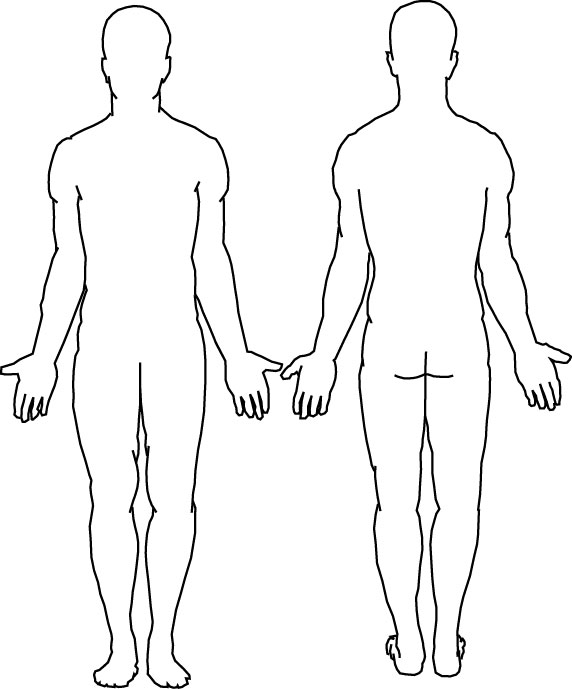 